ПРАВИТЕЛЬСТВО АСТРАХАНСКОЙ ОБЛАСТИПОСТАНОВЛЕНИЕот 25 февраля 2019 г. N 57-ПО ПОРЯДКЕ ВЗАИМОДЕЙСТВИЯ ИСПОЛНИТЕЛЬНЫХ ОРГАНОВАСТРАХАНСКОЙ ОБЛАСТИ, ПОДВЕДОМСТВЕННЫХ ИМГОСУДАРСТВЕННЫХ УЧРЕЖДЕНИЙ С ОРГАНИЗАТОРАМИДОБРОВОЛЬЧЕСКОЙ (ВОЛОНТЕРСКОЙ) ДЕЯТЕЛЬНОСТИ,ДОБРОВОЛЬЧЕСКИМИ (ВОЛОНТЕРСКИМИ) ОРГАНИЗАЦИЯМИВ целях реализации Федерального закона от 11.08.1995 N 135-ФЗ "О благотворительной деятельности и добровольчестве (волонтерстве)" и Закона Астраханской области от 04.07.2022 N 38/2022-ОЗ "О Правительстве Астраханской области" Правительство Астраханской области постановляет:(в ред. Постановления Правительства Астраханской области от 12.05.2023 N 249-П)1. Утвердить прилагаемый Порядок взаимодействия исполнительных органов Астраханской области, подведомственных им государственных учреждений с организаторами добровольческой (волонтерской) деятельности, добровольческими (волонтерскими) организациями.(в ред. Постановления Правительства Астраханской области от 12.05.2023 N 249-П)2. Агентству связи и массовых коммуникаций Астраханской области опубликовать настоящее Постановление в средствах массовой информации.3. Постановление вступает в силу со дня его официального опубликования.Врио Губернатора Астраханской областиС.П.МОРОЗОВУтвержденПостановлением ПравительстваАстраханской областиот 25 февраля 2019 г. N 57-ППОРЯДОКВЗАИМОДЕЙСТВИЯ ИСПОЛНИТЕЛЬНЫХ ОРГАНОВАСТРАХАНСКОЙ ОБЛАСТИ, ПОДВЕДОМСТВЕННЫХ ИМ ГОСУДАРСТВЕННЫХУЧРЕЖДЕНИЙ С ОРГАНИЗАТОРАМИ ДОБРОВОЛЬЧЕСКОЙ (ВОЛОНТЕРСКОЙ)ДЕЯТЕЛЬНОСТИ, ДОБРОВОЛЬЧЕСКИМИ (ВОЛОНТЕРСКИМИ) ОРГАНИЗАЦИЯМИ1. Общие положения1.1. Настоящий Порядок взаимодействия исполнительных органов Астраханской области, подведомственных им государственных учреждений с организаторами добровольческой (волонтерской) деятельности, добровольческими (волонтерскими) организациями (далее - Порядок) разработан в соответствии с Федеральным законом от 11.08.1995 N 135-ФЗ "О благотворительной деятельности и добровольчестве (волонтерстве)" (далее - Федеральный закон), Постановлением Правительства Российской Федерации от 28.11.2018 N 1425 "Об утверждении общих требований к порядку взаимодействия федеральных органов исполнительной власти, органов исполнительной власти субъектов Российской Федерации, органов местного самоуправления, подведомственных им государственных и муниципальных учреждений, иных организаций с организаторами добровольческой (волонтерской) деятельности и добровольческими (волонтерскими) организациями и перечня видов деятельности, в отношении которых федеральными органами исполнительной власти, органами исполнительной власти субъектов Российской Федерации, органами местного самоуправления утверждается порядок взаимодействия государственных и муниципальных учреждений с организаторами добровольческой (волонтерской) деятельности, добровольческими (волонтерскими) организациями" и Законом Астраханской области от 04.07.2022 N 38/2022-ОЗ "О Правительстве Астраханской области".(в ред. Постановления Правительства Астраханской области от 12.05.2023 N 249-П)1.2. Настоящий Порядок определяет процедуру взаимодействия исполнительных органов Астраханской области, подведомственных им государственных учреждений с организаторами добровольческой (волонтерской) деятельности, добровольческими (волонтерскими) организациями.(в ред. Постановления Правительства Астраханской области от 12.05.2023 N 249-П)1.3. Понятие и термины, используемые в настоящем Порядке, применяются в значениях, определенных Федеральным законом.1.4. Сторонами взаимодействия в сфере добровольчества (волонтерства) (далее - стороны) в соответствии с настоящим Порядком являются:- исполнительные органы Астраханской области;(в ред. Постановления Правительства Астраханской области от 12.05.2023 N 249-П)- подведомственные исполнительным органам Астраханской области государственные учреждения Астраханской области (далее - учреждения);(в ред. Постановления Правительства Астраханской области от 12.05.2023 N 249-П)- организаторы добровольческой (волонтерской) деятельности;- добровольческие (волонтерские) организации.2. Порядок заключения соглашения о взаимодействии2.1. Взаимодействие исполнительных органов Астраханской области, учреждений с организаторами добровольческой (волонтерской) деятельности, добровольческими (волонтерскими) организациями (далее - организаторы добровольческой деятельности, добровольческие организации, добровольческая деятельность) осуществляется на основании соглашения о взаимодействии между исполнительным органом Астраханской области, учреждением и организатором добровольческой деятельности, добровольческой организацией (далее - соглашение), за исключением случаев, определенных сторонами.(в ред. Постановления Правительства Астраханской области от 12.05.2023 N 249-П)2.2. Организатор добровольческой деятельности, добровольческая организация в целях осуществления взаимодействия направляет почтовым отправлением с описью вложения или в форме электронного документа через информационно-телекоммуникационную сеть "Интернет" в адрес исполнительного органа Астраханской области, учреждения предложение о намерении взаимодействовать в части организации добровольческой деятельности (далее - предложение), которое содержит следующую информацию:(в ред. Постановления Правительства Астраханской области от 12.05.2023 N 249-П)- фамилию, имя, отчество (последнее - при наличии), если организатором добровольческой деятельности является физическое лицо;- фамилию, имя, отчество (последнее - при наличии) и контакты руководителя добровольческой организации или ее представителя (телефон, электронная почта, адрес), если организатором добровольческой деятельности является юридическое лицо;- государственный регистрационный номер, содержащийся в Едином государственном реестре юридических лиц;- сведения об адресе официального сайта или официальной страницы в информационно-телекоммуникационной сети "Интернет" (при наличии);- идентификационный номер, содержащийся в единой информационной системе в сфере развития добровольчества (волонтерства) (при наличии);- перечень предлагаемых к осуществлению видов работ (услуг), осуществляемых добровольцами в целях, предусмотренных пунктом 1 статьи 2 Федерального закона, с описанием условий их оказания, в том числе возможных сроков и объемов работ (оказания услуг), уровня подготовки, компетенции, уровня образования и профессиональных навыков добровольцев (волонтеров), наличия опыта соответствующей деятельности организатора добровольческой деятельности, добровольческой организации и иных требований, установленных законодательством Российской Федерации.2.3. Исполнительный орган Астраханской области, учреждение в течение 10 рабочих дней со дня получения предложения от организаторов добровольческой деятельности, добровольческой организации рассматривают его и принимают решение о принятии предложения или решение об отказе в принятии предложения с указанием причин, послуживших основанием для принятия такого решения.(в ред. Постановления Правительства Астраханской области от 12.05.2023 N 249-П)Срок рассмотрения предложения может быть увеличен на 10 рабочих дней в случае, если необходимо запросить дополнительную информацию у организатора добровольческой деятельности, добровольческой организации.2.4. Исполнительный орган Астраханской области, учреждение письменно уведомляют организатора добровольческой деятельности, добровольческую организацию о принятом решении почтовым отправлением с описью вложения или в форме электронного документа через информационно-телекоммуникационную сеть "Интернет" в соответствии со способом направления предложения в течение 7 рабочих дней со дня истечения срока рассмотрения предложения.(в ред. Постановления Правительства Астраханской области от 12.05.2023 N 249-П)2.5. В случае принятия предложения исполнительный орган Астраханской области, учреждение одновременно с письменным уведомлением направляют организатору добровольческой деятельности, добровольческой организации проект соглашения, а в письменном уведомлении указывают следующую информацию об условиях осуществления добровольческой деятельности:(в ред. Постановления Правительства Астраханской области от 12.05.2023 N 249-П)- об ограничениях и о рисках, в том числе вредных или опасных производственных факторах, связанных с осуществлением добровольческой деятельности;- о правовых нормах, регламентирующих работу исполнительного органа Астраханской области, учреждения;(в ред. Постановления Правительства Астраханской области от 12.05.2023 N 249-П)- о необходимых режимных требованиях, правилах техники безопасности и других правилах, соблюдение которых требуется при осуществлении добровольческой деятельности;- о порядке и сроках рассмотрения (урегулирования) разногласий, возникающих в ходе взаимодействия сторон;- о сроке осуществления добровольческой деятельности и основаниях для досрочного прекращения ее осуществления;- об иных условиях осуществления добровольческой деятельности.2.6. Организатор добровольческой деятельности, добровольческая организация в случае отказа учреждения принять предложение вправе направить исполнительному органу Астраханской области, в чьем ведении находится учреждение, аналогичное предложение, которое рассматривается в соответствии с требованиями, установленными настоящим разделом.(в ред. Постановления Правительства Астраханской области от 12.05.2023 N 249-П)2.7. Организатор добровольческой деятельности, добровольческая организация в течение 5 рабочих дней со дня получения проекта соглашения направляют в исполнительный орган Астраханской области, учреждение один из следующих документов:(в ред. Постановления Правительства Астраханской области от 12.05.2023 N 249-П)- подписанное соглашение;- оформленный в произвольной письменной форме отказ от подписания соглашения;- оформленный в произвольной письменной форме протокол разногласий к проекту соглашения.Исполнительный орган Астраханской области, учреждение в течение 5 рабочих дней со дня получения протокола разногласий, указанного в абзаце четвертом настоящего пункта, проводит переговоры с организатором добровольческой деятельности, добровольческой организацией об урегулировании разногласий, по итогам которых стороны подписывают один из следующих документов:(в ред. Постановления Правительства Астраханской области от 12.05.2023 N 249-П)- соглашение на условиях, достигнутых в процессе урегулирования разногласий;- оформленный в произвольной письменной форме отказ от подписания соглашения.2.8. В случае неполучения исполнительным органом Астраханской области, учреждением в течение 14 рабочих дней со дня получения проекта соглашения организатором добровольческой деятельности, добровольческой организацией подписанного соглашения, отказа от подписания соглашения либо протокола разногласий к проекту соглашения организатор добровольческой деятельности, добровольческая организация считаются отказавшимися от подписания соглашения.(в ред. Постановления Правительства Астраханской области от 12.05.2023 N 249-П)2.9. Информация о мероприятиях добровольческой (волонтерской) направленности размещается в единой информационной системе "добровольцыроссии.рф" организатором добровольческой деятельности, добровольческой организацией в течение 5 рабочих дней со дня подписания соглашения.3. Требования к содержанию соглашенияСоглашение должно содержать положения, устанавливающие:- перечень видов работ (услуг), осуществляемых организатором добровольческой деятельности, добровольческой организацией в целях, указанных в пункте 1 статьи 2 Федерального закона;- условия осуществления добровольческой деятельности;- сведения об уполномоченных представителях, ответственных за взаимодействие со стороны организатора добровольческой деятельности, добровольческой организации и со стороны исполнительного органа Астраханской области, учреждения, для оперативного решения вопросов, возникающих при взаимодействии;(в ред. Постановления Правительства Астраханской области от 12.05.2023 N 249-П)- порядок, в соответствии с которым исполнительный орган Астраханской области, учреждение информируют организатора добровольческой деятельности, добровольческую организацию о потребности в привлечении добровольцев;(в ред. Постановления Правительства Астраханской области от 12.05.2023 N 249-П)- возможность предоставления исполнительным органом Астраханской области, учреждением мер поддержки, предусмотренных Федеральным законом;(в ред. Постановления Правительства Астраханской области от 12.05.2023 N 249-П)- возможность учета деятельности добровольцев в единой информационной системе в сфере развития добровольчества (волонтерства);- обязанность организатора добровольческой деятельности, добровольческой организации информировать добровольцев о рисках, связанных с осуществлением добровольческой деятельности (при наличии), с учетом требований, устанавливаемых уполномоченным федеральным органом исполнительной власти;- обязанность организатора добровольческой деятельности, добровольческой организации информировать добровольцев о необходимости уведомления о перенесенных и выявленных у них инфекционных заболеваниях, препятствующих осуществлению добровольческой деятельности, а также учитывать указанную информацию в работе;- срок, на который заключается соглашение;- условия вступления в силу, продления и расторжения соглашения, разрешения споров, в том числе с привлечением при необходимости исполнительного органа Астраханской области, в чьем ведении находится учреждение;(в ред. Постановления Правительства Астраханской области от 12.05.2023 N 249-П)- заключительные положения с учетом специфики осуществляемой добровольческой деятельности;- иные положения, не противоречащие законодательству Российской Федерации.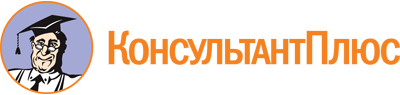 Постановление Правительства Астраханской области от 25.02.2019 N 57-П
(ред. от 12.05.2023)
"О Порядке взаимодействия исполнительных органов Астраханской области, подведомственных им государственных учреждений с организаторами добровольческой (волонтерской) деятельности, добровольческими (волонтерскими) организациями"Документ предоставлен КонсультантПлюс

www.consultant.ru

Дата сохранения: 02.06.2023
 Список изменяющих документов(в ред. Постановления Правительства Астраханской областиот 12.05.2023 N 249-П)Список изменяющих документов(в ред. Постановления Правительства Астраханской областиот 12.05.2023 N 249-П)